В соответствии с постановлением Правительства Забайкальского края от 13.10.2020 № 418 «Об индексации с 1 октября 2020 года окладов (должностных окладов), ставок заработной платы работников государственных учреждений Забайкальского края», учитывая статью 134 Трудового кодекса Российской Федерации, в целях повышения оплаты труда:1. Внести в приложение 2 к распоряжению администрации муниципального района «Улётовский район» Забайкальского края от 19.05.2017 № 133/н «Об утверждении Положения об оплате труда работников, замещающих должности, не отнесённые к должностям муниципальной службы и осуществляющих техническое обеспечение деятельности органов местного самоуправления муниципального района «Улётовский район» следующие изменения:1.1. Приложение 2 к распоряжению изложить в новой редакции (прилагается).2. Действие настоящего распоряжения распространяется на правоотношения, возникшие с 1 октября 2020 года.3. Настоящее распоряжение официально опубликовать (обнародовать) путем размещения на официальном сайте муниципального района «Улётовский район» в информационно-телекоммуникационной сети «Интернет» в разделе «Документы» - «НПА администрации» - https://uletov.75.ru/.Глава муниципального района«Улётовский район»                                                                        А.И.Синкевич        ПРИЛОЖЕНИЕ        к распоряжению администрации         муниципального района         «Улётовский     район»       от «02» февраля 2021г. № 23/н«Приложение №2Утвержденраспоряжением администрациимуниципального района«Улётовский район»Забайкальского краяот «19» мая 2017 года  № 133/нРазмеры должностных окладов работников, занимающих должности, не отнесённые к должностям муниципальной службы и осуществляющих техническое обеспечение деятельности органов местного самоуправления муниципального района «Улётовский район»___________________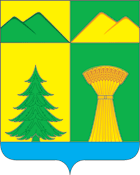 АДМИНИСТРАЦИЯ МУНИЦИПАЛЬНОГО РАЙОНА«УЛЁТОВСКИЙ РАЙОН»ЗАБАЙКАЛЬСКОГО КРАЯРАСПОРЯЖЕНИЕАДМИНИСТРАЦИЯ МУНИЦИПАЛЬНОГО РАЙОНА«УЛЁТОВСКИЙ РАЙОН»ЗАБАЙКАЛЬСКОГО КРАЯРАСПОРЯЖЕНИЕАДМИНИСТРАЦИЯ МУНИЦИПАЛЬНОГО РАЙОНА«УЛЁТОВСКИЙ РАЙОН»ЗАБАЙКАЛЬСКОГО КРАЯРАСПОРЯЖЕНИЕАДМИНИСТРАЦИЯ МУНИЦИПАЛЬНОГО РАЙОНА«УЛЁТОВСКИЙ РАЙОН»ЗАБАЙКАЛЬСКОГО КРАЯРАСПОРЯЖЕНИЕ«02» февраля 2021 года«02» февраля 2021 года№ 23/нс.УлётыО внесении изменений в приложение 2 к распоряжению администрации муниципального района «Улётовский район» Забайкальского края от 19.05.2017 № 133/н «Об утверждении Положения об оплате труда работников, замещающих должности, не отнесённые к должностям муниципальной службы и осуществляющих техническое обеспечение деятельности органов местного самоуправления муниципального района «Улётовский район»№ п/пНаименование должностейРазмеры должностных окладов (в рублях)1Секретарь главы43022Главный специалист79183Специалист 53084Заведующий методическим кабинетом79535Методист 7633